Приложение1                                                                                                             Приложение 2                                                                          2 группаНайдите значение функции у = х+3, заполняя таблицу  1 группаНайдите значение функции у = 2х+3, заполняя таблицу «Спасение»                                           Приложение 3                 SOS!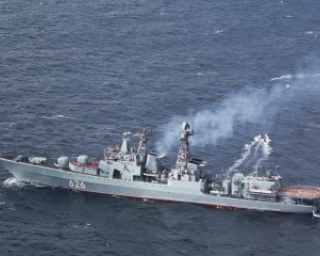       A (-2;1)В (1;2)  C(-2;2)  К(0;3)  М (-2;-1)«График»                       Приложение 4Постройте график функции у=2х-1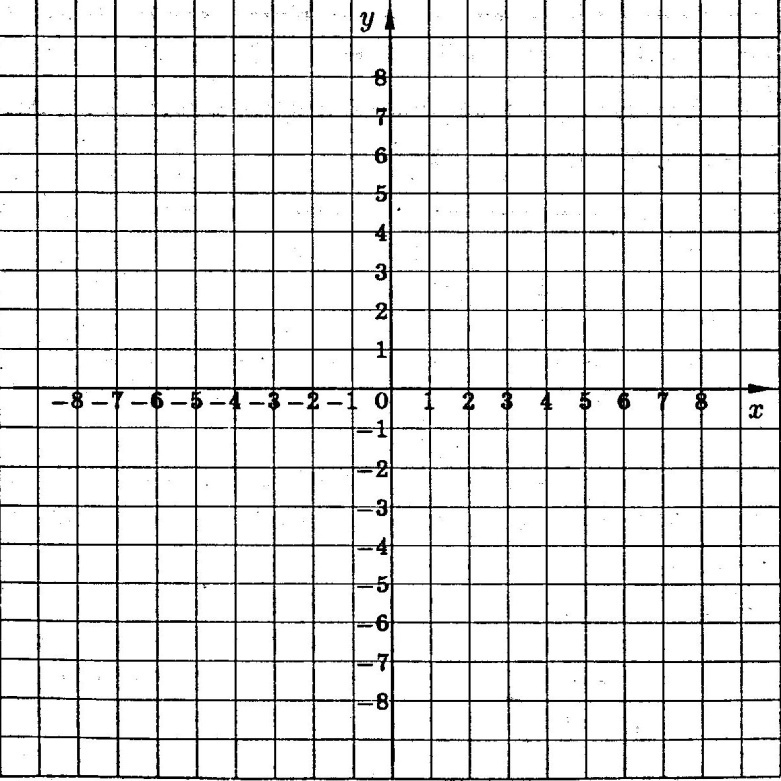 х-3-2-10123ух-3-2-10123у